Modelbouwen 3D testprintGemaakt door: Wei-thai Liu en Raf ThomasseKlas: MTD2A4Datum: 11-09-2019Onderzoeksvragen: 1,3 en 6Vraag 1, wat zijn de kleinste details die je kunt printen?We hebben 4 cirkels en 4 vierkanten met liggend en inliggend, de maten hiervan waren: Cirkels: 8mm, 6mm, 4mm, 2mmVierkant: 8mm, 6mm, 4mm, 2mmBij de 4 cirkels waren de liggend en inliggend goed.Bij het vierkant waren de liggend goed, maar inliggend niet goed bij de maat 2mm (niet vierkant maar rond)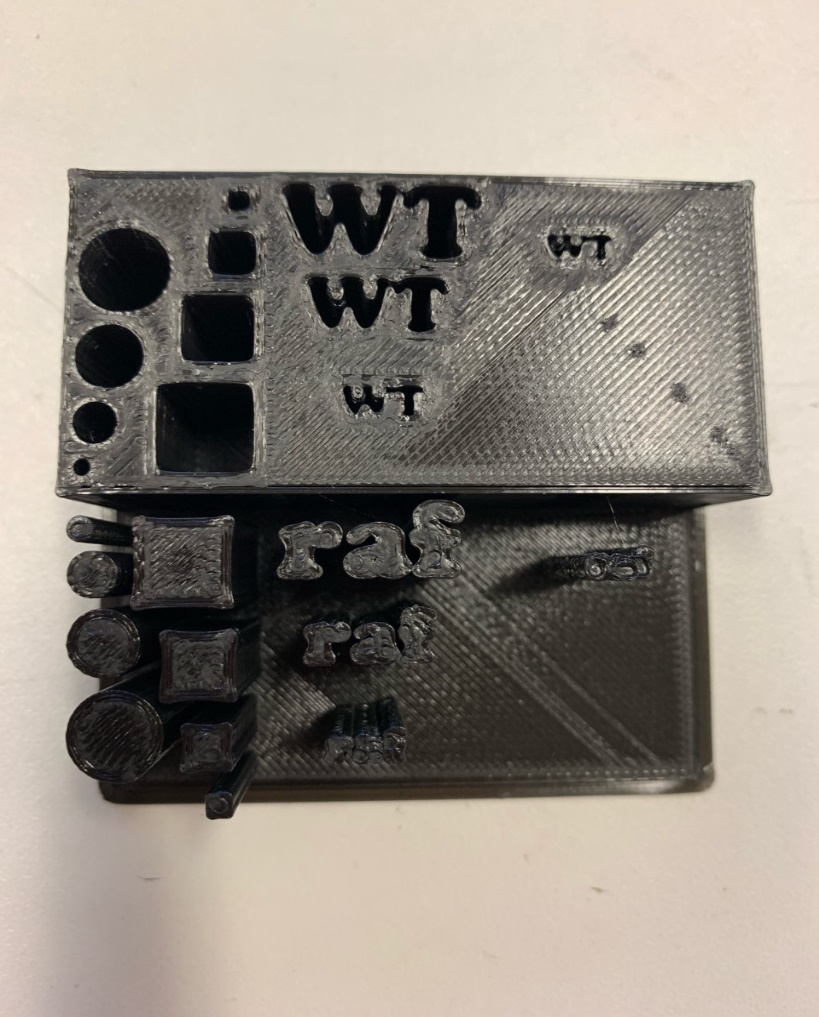 Vraag 2, welke maatnauwkeurigheid is mogelijk?Het liggend vierkant van 8 mm was het 7,9 mmDe liggend cirkel van 8 mm was het 7,9 mmInliggend vierkant van 8 mm was het 7,9 mmInliggend cirkel van 8 mm was het 7,7 mmConclusie: de nauwkeurigheid is bij liggend beter dan bij inliggendVraag 3, welke letters zijn nog te lezen op liggend of inliggend?De maten van de letters waren: 0,7mm, 0,5mm, 0,3mm, 0,25mmBij de inliggend letters waren ze allemaal leesbaar, en bij de liggend waren de letter bij de letterdikte 0,25mm niet meer leesbaar.